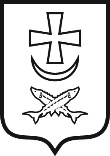 ПРЕДСЕДАТЕЛЬГОРОДСКОЙ ДУМЫ-ГЛАВАГОРОДА АЗОВАПОСТАНОВЛЕНИЕ02.12.2021                                           № 18О назначении публичных слушанийВ соответствии со статьей 28 Федерального закона от 06.10.2003  №131-ФЗ «Об общих принципах организации местного самоуправления в Российской Федерации», статьей 14 Устава муниципального образования «Город Азов», решением Азовской городской Думы от 31.01.2013 № 219 «О Порядке организации и проведения публичных слушаний на территории муниципального образования «Город Азов», с целью обсуждения проекта решения Азовской городской Думы «О бюджете города Азова на 2022 год и на плановый период 2023 и 2024 годов»,ПОСТАНОВЛЯЮ:1. Назначить по инициативе Председателя городской Думы-главы города Азова публичные слушания по рассмотрению проекта решения Азовской городской Думы «О бюджете города Азова на 2022 год и на плановый период 2023 и 2024 годов».2. Провести публичные слушания 14 декабря 2021 года в 16:00 часов в большом зале заседаний Азовской городской Думы (пл. Петровская, 4, третий этаж).3. Пригласить для участия в публичных слушаниях депутатов Азовской городской Думы, муниципальных служащих Азовской городской Думы; муниципальных служащих аппарата, структурных подразделений и отраслевых (функциональных) органов Администрации города Азова; руководителей муниципальных предприятий и учреждений; представителей общественных организаций, органов территориального общественного самоуправления; представителей средств массовой информации; жителей города Азова.4. Возложить ответственность за подготовку и проведение публичных слушаний на организационно-контрольный отдел Азовской городской Думы.5. Довести до сведения жителей города, что проект решения Азовской городской Думы «О бюджете города Азова на 2021 год и на плановый период 2022 и 2023 годов» будет опубликован в вестнике «Азов официальный», размещен на официальном сайте Азовской городской Думы, с ним также можно ознакомиться и внести в него замечания и предложения с 06 декабря  по 10  декабря 2021 года, 13  декабря 2021 года  в рабочее время (с 09.00 до 13.00, с 14.00 до 18.00, в пятницу до 17.00) в Азовской городской Думе (пл. Петровская, 4, каб.31).6. Организационно-контрольному отделу Азовской городской Думы обеспечить не позднее 07 декабря 2021 года:6.1. опубликование проекта решения Азовской городской Думы «О бюджете города Азова на 2021 год и на плановый период 2022 и 2023 годов»,  настоящего постановления и объявления о проведении публичных слушаний по рассмотрению проекта решения Азовской городской Думы «О бюджете города Азова на 2021 год и на плановый период 2022 и 2023 годов» в вестнике «Азов официальный»;6.2. размещение объявления о проведении публичных слушаний по рассмотрению проекта решения Азовской городской Думы «О бюджете города Азова на 2021 год и на плановый период 2022 и 2023 годов» на официальном сайте Азовской городской Думы;6.3. размещение проекта решения Азовской городской Думы «О бюджете города Азова на 2021 год и на плановый период 2023 и 2024 годов» на официальном сайте Азовской городской Думы;6.4. организационно-техническую подготовку проведения публичных слушаний (помещение, микрофоны, стол для президиума и т.п.).7. Настоящее постановление подлежит официальному опубликованию.8. Контроль за исполнением настоящего постановления оставляю за собой.Председатель городской Думы-глава города Азова  				                           Е. В. КарасевВерноНачальник организационно-контрольного отделаАзовской городской Думы					  	    Н. В. ГоловинаПостановление вносит:Председатель городской Думы - глава города Азова